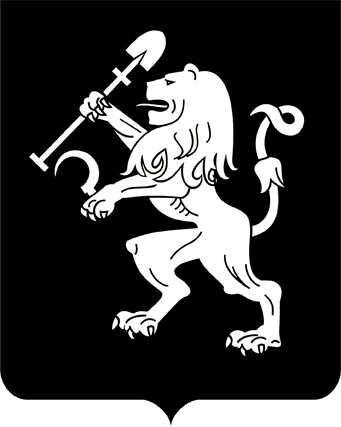 АДМИНИСТРАЦИЯ ГОРОДА КРАСНОЯРСКАПОСТАНОВЛЕНИЕО внесении изменений в постановление администрации города от 23.11.2015 № 748На основании решения городской комиссии по рассмотрению             тарифов (цен) (протокол от 30.09.2019 № 30), в соответствии со ста-  тьей 101 Федерального закона от 29.12.2012 № 273-ФЗ «Об образова- нии в Российской Федерации», статьей 17 Федерального закона               от 06.10.2003 № 131-ФЗ «Об общих принципах организации местного самоуправления в Российской Федерации», решением Красноярского городского Совета от 22.12.2006 № 12-263 «О порядке установле-            ния тарифов (цен) на услуги (работы) муниципальных предприятий                и учреждений», руководствуясь статьями 41, 58, 59, 66 Устава города                 Красноярска, ПОСТАНОВЛЯЮ:1. Внести в постановление администрации города от 23.11.2015       № 748 «Об утверждении тарифов на платные образовательные услуги, оказываемые муниципальным автономным общеобразовательным учреждением «Лицей № 9 «Лидер» следующие изменения:1) в пункте 1 слово «приложению» заменить словами «прило-жению 1»;дополнить пунктом 1.1 следующего содержания:«1.1. Утвердить тарифы (цены) на платные образовательные услуги, оказываемые муниципальным автономным общеобразовательным учреждением «Лицей № 9 «Лидер» согласно приложению 2.»;2) в нумерационном заголовке приложения к постановлению слово «Приложение» заменить словами «Приложение 1»;3) дополнить приложением 2 в редакции согласно приложению           к настоящему постановлению. 2. Настоящее постановление опубликовать в газете «Городские новости» и разместить на официальном сайте администрации города.3. Постановление вступает в силу со дня его официального опубликования.Глава города                                                                                 С.В. ЕреминПриложениек постановлениюадминистрации городаот ____________ № _________«Приложение 2 к постановлениюадминистрации городаот 23.11.2015 № 748ТАРИФЫ (ЦЕНЫ)на платные образовательные услуги, оказываемые муниципальным автономным общеобразовательным учреждением «Лицей № 9 «Лидер»*Под часом понимается продолжительность занятий в соответствии           с рекомендуемыми режимами занятий, предусмотренными государственными санитарными правилами и нормативами для образовательных учреждений соответствующих типов и видов.».31.10.2019№ 817№ п/пНаименование услугиКоличество человек в группеТариф, руб./чел./час.*1Присмотр за детьми во внеурочное время1060,002Развивающие занятия с логопедом, дефектологом, психологом в группе3250,003Развивающие занятия с логопедом, дефектологом, психологом индивидуально1500,00